New Program 		Rule 24 Matrix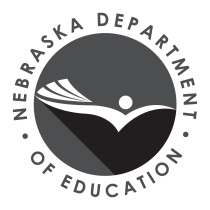 Revised Program 		Table of Alignment of Standards and AssessmentsName of Institution: 	Date Submitted: 	Endorsement: SKILLED AND TECHNICAL SCIENCES EDUCATION – SKILLED SPECIFIC	Grade Levels:  9-12Total Hours Required by Rule 24: 13	Program Hours Required by Institution: 		Endorsement Type: SUPPLEMENTALPlace an X in the box corresponding to the course that meets the following requirements:Place an X in the box corresponding to the course that meets the following requirements:List the courses the institution requires to meet Rule 24 requirements, associated Guidelines, and program hours required by the institution for this endorsement in the first row: (If more than 35 courses please fill out additional sheets)List the courses the institution requires to meet Rule 24 requirements, associated Guidelines, and program hours required by the institution for this endorsement in the first row: (If more than 35 courses please fill out additional sheets)List the courses the institution requires to meet Rule 24 requirements, associated Guidelines, and program hours required by the institution for this endorsement in the first row: (If more than 35 courses please fill out additional sheets)List the courses the institution requires to meet Rule 24 requirements, associated Guidelines, and program hours required by the institution for this endorsement in the first row: (If more than 35 courses please fill out additional sheets)List the courses the institution requires to meet Rule 24 requirements, associated Guidelines, and program hours required by the institution for this endorsement in the first row: (If more than 35 courses please fill out additional sheets)List the courses the institution requires to meet Rule 24 requirements, associated Guidelines, and program hours required by the institution for this endorsement in the first row: (If more than 35 courses please fill out additional sheets)List the courses the institution requires to meet Rule 24 requirements, associated Guidelines, and program hours required by the institution for this endorsement in the first row: (If more than 35 courses please fill out additional sheets)List the courses the institution requires to meet Rule 24 requirements, associated Guidelines, and program hours required by the institution for this endorsement in the first row: (If more than 35 courses please fill out additional sheets)List the courses the institution requires to meet Rule 24 requirements, associated Guidelines, and program hours required by the institution for this endorsement in the first row: (If more than 35 courses please fill out additional sheets)List the courses the institution requires to meet Rule 24 requirements, associated Guidelines, and program hours required by the institution for this endorsement in the first row: (If more than 35 courses please fill out additional sheets)List the courses the institution requires to meet Rule 24 requirements, associated Guidelines, and program hours required by the institution for this endorsement in the first row: (If more than 35 courses please fill out additional sheets)List the courses the institution requires to meet Rule 24 requirements, associated Guidelines, and program hours required by the institution for this endorsement in the first row: (If more than 35 courses please fill out additional sheets)List the courses the institution requires to meet Rule 24 requirements, associated Guidelines, and program hours required by the institution for this endorsement in the first row: (If more than 35 courses please fill out additional sheets)List the courses the institution requires to meet Rule 24 requirements, associated Guidelines, and program hours required by the institution for this endorsement in the first row: (If more than 35 courses please fill out additional sheets)List the courses the institution requires to meet Rule 24 requirements, associated Guidelines, and program hours required by the institution for this endorsement in the first row: (If more than 35 courses please fill out additional sheets)List the courses the institution requires to meet Rule 24 requirements, associated Guidelines, and program hours required by the institution for this endorsement in the first row: (If more than 35 courses please fill out additional sheets)List the courses the institution requires to meet Rule 24 requirements, associated Guidelines, and program hours required by the institution for this endorsement in the first row: (If more than 35 courses please fill out additional sheets)List the courses the institution requires to meet Rule 24 requirements, associated Guidelines, and program hours required by the institution for this endorsement in the first row: (If more than 35 courses please fill out additional sheets)List the courses the institution requires to meet Rule 24 requirements, associated Guidelines, and program hours required by the institution for this endorsement in the first row: (If more than 35 courses please fill out additional sheets)List the courses the institution requires to meet Rule 24 requirements, associated Guidelines, and program hours required by the institution for this endorsement in the first row: (If more than 35 courses please fill out additional sheets)List the courses the institution requires to meet Rule 24 requirements, associated Guidelines, and program hours required by the institution for this endorsement in the first row: (If more than 35 courses please fill out additional sheets)List the courses the institution requires to meet Rule 24 requirements, associated Guidelines, and program hours required by the institution for this endorsement in the first row: (If more than 35 courses please fill out additional sheets)List the courses the institution requires to meet Rule 24 requirements, associated Guidelines, and program hours required by the institution for this endorsement in the first row: (If more than 35 courses please fill out additional sheets)List the courses the institution requires to meet Rule 24 requirements, associated Guidelines, and program hours required by the institution for this endorsement in the first row: (If more than 35 courses please fill out additional sheets)List the courses the institution requires to meet Rule 24 requirements, associated Guidelines, and program hours required by the institution for this endorsement in the first row: (If more than 35 courses please fill out additional sheets)List the courses the institution requires to meet Rule 24 requirements, associated Guidelines, and program hours required by the institution for this endorsement in the first row: (If more than 35 courses please fill out additional sheets)List the courses the institution requires to meet Rule 24 requirements, associated Guidelines, and program hours required by the institution for this endorsement in the first row: (If more than 35 courses please fill out additional sheets)List the courses the institution requires to meet Rule 24 requirements, associated Guidelines, and program hours required by the institution for this endorsement in the first row: (If more than 35 courses please fill out additional sheets)List the courses the institution requires to meet Rule 24 requirements, associated Guidelines, and program hours required by the institution for this endorsement in the first row: (If more than 35 courses please fill out additional sheets)List the courses the institution requires to meet Rule 24 requirements, associated Guidelines, and program hours required by the institution for this endorsement in the first row: (If more than 35 courses please fill out additional sheets)List the courses the institution requires to meet Rule 24 requirements, associated Guidelines, and program hours required by the institution for this endorsement in the first row: (If more than 35 courses please fill out additional sheets)List the courses the institution requires to meet Rule 24 requirements, associated Guidelines, and program hours required by the institution for this endorsement in the first row: (If more than 35 courses please fill out additional sheets)List the courses the institution requires to meet Rule 24 requirements, associated Guidelines, and program hours required by the institution for this endorsement in the first row: (If more than 35 courses please fill out additional sheets)List the courses the institution requires to meet Rule 24 requirements, associated Guidelines, and program hours required by the institution for this endorsement in the first row: (If more than 35 courses please fill out additional sheets)List the courses the institution requires to meet Rule 24 requirements, associated Guidelines, and program hours required by the institution for this endorsement in the first row: (If more than 35 courses please fill out additional sheets)D Certification Endorsement Requirements: This endorsement requires the following:EXAMPLE:
CHEM 101 or 102 3 CRD1 A minimum of 12 semester hours in one of the specific career fields listed below: D1 A minimum of 12 semester hours in one of the specific career fields listed below: D1a Architecture and Construction Career Field:D1a Architecture and Construction Career Field:D1a(1) Design and Pre-Construction; orD1a(2) ConstructionD1a(1) Design and Pre-Construction; orD1a(2) ConstructionD1a(1) Design and Pre-Construction; orD1a(2) ConstructionD1a(1) Design and Pre-Construction; orD1a(2) ConstructionD1a(1) Design and Pre-Construction; orD1a(2) ConstructionD1a(1) Design and Pre-Construction; orD1a(2) ConstructionD1a(1) Design and Pre-Construction; orD1a(2) ConstructionD1a(1) Design and Pre-Construction; orD1a(2) ConstructionD1a(1) Design and Pre-Construction; orD1a(2) ConstructionD1a(1) Design and Pre-Construction; orD1a(2) ConstructionD1a(1) Design and Pre-Construction; orD1a(2) ConstructionD1a(1) Design and Pre-Construction; orD1a(2) ConstructionD1a(1) Design and Pre-Construction; orD1a(2) ConstructionD1a(1) Design and Pre-Construction; orD1a(2) ConstructionD1a(1) Design and Pre-Construction; orD1a(2) ConstructionD1a(1) Design and Pre-Construction; orD1a(2) ConstructionD1a(1) Design and Pre-Construction; orD1a(2) ConstructionD1a(1) Design and Pre-Construction; orD1a(2) ConstructionD1a(1) Design and Pre-Construction; orD1a(2) ConstructionD1a(1) Design and Pre-Construction; orD1a(2) ConstructionD1a(1) Design and Pre-Construction; orD1a(2) ConstructionD1a(1) Design and Pre-Construction; orD1a(2) ConstructionD1a(1) Design and Pre-Construction; orD1a(2) ConstructionD1a(1) Design and Pre-Construction; orD1a(2) ConstructionD1a(1) Design and Pre-Construction; orD1a(2) ConstructionD1a(1) Design and Pre-Construction; orD1a(2) ConstructionD1a(1) Design and Pre-Construction; orD1a(2) ConstructionD1a(1) Design and Pre-Construction; orD1a(2) ConstructionD1a(1) Design and Pre-Construction; orD1a(2) ConstructionD1a(1) Design and Pre-Construction; orD1a(2) ConstructionD1a(1) Design and Pre-Construction; orD1a(2) ConstructionD1a(1) Design and Pre-Construction; orD1a(2) ConstructionD1a(1) Design and Pre-Construction; orD1a(2) ConstructionD1a(1) Design and Pre-Construction; orD1a(2) ConstructionD1a(1) Design and Pre-Construction; orD1a(2) ConstructionD1a(1) Design and Pre-Construction; orD1a(2) ConstructionD1a(1) Design and Pre-Construction; orD1a(2) ConstructionD1b Energy and Engineering Career Field:D1b Energy and Engineering Career Field:D1b(1) Energy; or D1b(2) Engineering; orD1b(3) RoboticsD1b(1) Energy; or D1b(2) Engineering; orD1b(3) RoboticsD1b(1) Energy; or D1b(2) Engineering; orD1b(3) RoboticsD1b(1) Energy; or D1b(2) Engineering; orD1b(3) RoboticsD1b(1) Energy; or D1b(2) Engineering; orD1b(3) RoboticsD1b(1) Energy; or D1b(2) Engineering; orD1b(3) RoboticsD1b(1) Energy; or D1b(2) Engineering; orD1b(3) RoboticsD1b(1) Energy; or D1b(2) Engineering; orD1b(3) RoboticsD1b(1) Energy; or D1b(2) Engineering; orD1b(3) RoboticsD1b(1) Energy; or D1b(2) Engineering; orD1b(3) RoboticsD1b(1) Energy; or D1b(2) Engineering; orD1b(3) RoboticsD1b(1) Energy; or D1b(2) Engineering; orD1b(3) RoboticsD1b(1) Energy; or D1b(2) Engineering; orD1b(3) RoboticsD1b(1) Energy; or D1b(2) Engineering; orD1b(3) RoboticsD1b(1) Energy; or D1b(2) Engineering; orD1b(3) RoboticsD1b(1) Energy; or D1b(2) Engineering; orD1b(3) RoboticsD1b(1) Energy; or D1b(2) Engineering; orD1b(3) RoboticsD1b(1) Energy; or D1b(2) Engineering; orD1b(3) RoboticsD1b(1) Energy; or D1b(2) Engineering; orD1b(3) RoboticsD1b(1) Energy; or D1b(2) Engineering; orD1b(3) RoboticsD1b(1) Energy; or D1b(2) Engineering; orD1b(3) RoboticsD1b(1) Energy; or D1b(2) Engineering; orD1b(3) RoboticsD1b(1) Energy; or D1b(2) Engineering; orD1b(3) RoboticsD1b(1) Energy; or D1b(2) Engineering; orD1b(3) RoboticsD1b(1) Energy; or D1b(2) Engineering; orD1b(3) RoboticsD1b(1) Energy; or D1b(2) Engineering; orD1b(3) RoboticsD1b(1) Energy; or D1b(2) Engineering; orD1b(3) RoboticsD1b(1) Energy; or D1b(2) Engineering; orD1b(3) RoboticsD1b(1) Energy; or D1b(2) Engineering; orD1b(3) RoboticsD1b(1) Energy; or D1b(2) Engineering; orD1b(3) RoboticsD1b(1) Energy; or D1b(2) Engineering; orD1b(3) RoboticsD1b(1) Energy; or D1b(2) Engineering; orD1b(3) RoboticsD1b(1) Energy; or D1b(2) Engineering; orD1b(3) RoboticsD1b(1) Energy; or D1b(2) Engineering; orD1b(3) RoboticsD1b(1) Energy; or D1b(2) Engineering; orD1b(3) RoboticsD1b(1) Energy; or D1b(2) Engineering; orD1b(3) RoboticsD1b(1) Energy; or D1b(2) Engineering; orD1b(3) Robotics D1c Manufacturing Career Field: D1c Manufacturing Career Field:D1c(1) Maintenance, Installation, and Repair; orD1b(2) Production; orD1b(3) AutomationD1c(1) Maintenance, Installation, and Repair; orD1b(2) Production; orD1b(3) AutomationD1c(1) Maintenance, Installation, and Repair; orD1b(2) Production; orD1b(3) AutomationD1c(1) Maintenance, Installation, and Repair; orD1b(2) Production; orD1b(3) AutomationD1c(1) Maintenance, Installation, and Repair; orD1b(2) Production; orD1b(3) AutomationD1c(1) Maintenance, Installation, and Repair; orD1b(2) Production; orD1b(3) AutomationD1c(1) Maintenance, Installation, and Repair; orD1b(2) Production; orD1b(3) AutomationD1c(1) Maintenance, Installation, and Repair; orD1b(2) Production; orD1b(3) AutomationD1c(1) Maintenance, Installation, and Repair; orD1b(2) Production; orD1b(3) AutomationD1c(1) Maintenance, Installation, and Repair; orD1b(2) Production; orD1b(3) AutomationD1c(1) Maintenance, Installation, and Repair; orD1b(2) Production; orD1b(3) AutomationD1c(1) Maintenance, Installation, and Repair; orD1b(2) Production; orD1b(3) AutomationD1c(1) Maintenance, Installation, and Repair; orD1b(2) Production; orD1b(3) AutomationD1c(1) Maintenance, Installation, and Repair; orD1b(2) Production; orD1b(3) AutomationD1c(1) Maintenance, Installation, and Repair; orD1b(2) Production; orD1b(3) AutomationD1c(1) Maintenance, Installation, and Repair; orD1b(2) Production; orD1b(3) AutomationD1c(1) Maintenance, Installation, and Repair; orD1b(2) Production; orD1b(3) AutomationD1c(1) Maintenance, Installation, and Repair; orD1b(2) Production; orD1b(3) AutomationD1c(1) Maintenance, Installation, and Repair; orD1b(2) Production; orD1b(3) AutomationD1c(1) Maintenance, Installation, and Repair; orD1b(2) Production; orD1b(3) AutomationD1c(1) Maintenance, Installation, and Repair; orD1b(2) Production; orD1b(3) AutomationD1c(1) Maintenance, Installation, and Repair; orD1b(2) Production; orD1b(3) AutomationD1c(1) Maintenance, Installation, and Repair; orD1b(2) Production; orD1b(3) AutomationD1c(1) Maintenance, Installation, and Repair; orD1b(2) Production; orD1b(3) AutomationD1c(1) Maintenance, Installation, and Repair; orD1b(2) Production; orD1b(3) AutomationD1c(1) Maintenance, Installation, and Repair; orD1b(2) Production; orD1b(3) AutomationD1c(1) Maintenance, Installation, and Repair; orD1b(2) Production; orD1b(3) AutomationD1c(1) Maintenance, Installation, and Repair; orD1b(2) Production; orD1b(3) AutomationD1c(1) Maintenance, Installation, and Repair; orD1b(2) Production; orD1b(3) AutomationD1c(1) Maintenance, Installation, and Repair; orD1b(2) Production; orD1b(3) AutomationD1c(1) Maintenance, Installation, and Repair; orD1b(2) Production; orD1b(3) AutomationD1c(1) Maintenance, Installation, and Repair; orD1b(2) Production; orD1b(3) AutomationD1c(1) Maintenance, Installation, and Repair; orD1b(2) Production; orD1b(3) AutomationD1c(1) Maintenance, Installation, and Repair; orD1b(2) Production; orD1b(3) AutomationD1c(1) Maintenance, Installation, and Repair; orD1b(2) Production; orD1b(3) AutomationD1c(1) Maintenance, Installation, and Repair; orD1b(2) Production; orD1b(3) AutomationD1c(1) Maintenance, Installation, and Repair; orD1b(2) Production; orD1b(3) AutomationD1d Transportation, Distribution and Logistics Career Field:D1d Transportation, Distribution and Logistics Career Field:D1d(1) Facility and Mobile Equipment Maintenance; orD1d(2) Multi-modal Transportation; andD1d(1) Facility and Mobile Equipment Maintenance; orD1d(2) Multi-modal Transportation; andD1d(1) Facility and Mobile Equipment Maintenance; orD1d(2) Multi-modal Transportation; andD1d(1) Facility and Mobile Equipment Maintenance; orD1d(2) Multi-modal Transportation; andD1d(1) Facility and Mobile Equipment Maintenance; orD1d(2) Multi-modal Transportation; andD1d(1) Facility and Mobile Equipment Maintenance; orD1d(2) Multi-modal Transportation; andD1d(1) Facility and Mobile Equipment Maintenance; orD1d(2) Multi-modal Transportation; andD1d(1) Facility and Mobile Equipment Maintenance; orD1d(2) Multi-modal Transportation; andD1d(1) Facility and Mobile Equipment Maintenance; orD1d(2) Multi-modal Transportation; andD1d(1) Facility and Mobile Equipment Maintenance; orD1d(2) Multi-modal Transportation; andD1d(1) Facility and Mobile Equipment Maintenance; orD1d(2) Multi-modal Transportation; andD1d(1) Facility and Mobile Equipment Maintenance; orD1d(2) Multi-modal Transportation; andD1d(1) Facility and Mobile Equipment Maintenance; orD1d(2) Multi-modal Transportation; andD1d(1) Facility and Mobile Equipment Maintenance; orD1d(2) Multi-modal Transportation; andD1d(1) Facility and Mobile Equipment Maintenance; orD1d(2) Multi-modal Transportation; andD1d(1) Facility and Mobile Equipment Maintenance; orD1d(2) Multi-modal Transportation; andD1d(1) Facility and Mobile Equipment Maintenance; orD1d(2) Multi-modal Transportation; andD1d(1) Facility and Mobile Equipment Maintenance; orD1d(2) Multi-modal Transportation; andD1d(1) Facility and Mobile Equipment Maintenance; orD1d(2) Multi-modal Transportation; andD1d(1) Facility and Mobile Equipment Maintenance; orD1d(2) Multi-modal Transportation; andD1d(1) Facility and Mobile Equipment Maintenance; orD1d(2) Multi-modal Transportation; andD1d(1) Facility and Mobile Equipment Maintenance; orD1d(2) Multi-modal Transportation; andD1d(1) Facility and Mobile Equipment Maintenance; orD1d(2) Multi-modal Transportation; andD1d(1) Facility and Mobile Equipment Maintenance; orD1d(2) Multi-modal Transportation; andD1d(1) Facility and Mobile Equipment Maintenance; orD1d(2) Multi-modal Transportation; andD1d(1) Facility and Mobile Equipment Maintenance; orD1d(2) Multi-modal Transportation; andD1d(1) Facility and Mobile Equipment Maintenance; orD1d(2) Multi-modal Transportation; andD1d(1) Facility and Mobile Equipment Maintenance; orD1d(2) Multi-modal Transportation; andD1d(1) Facility and Mobile Equipment Maintenance; orD1d(2) Multi-modal Transportation; andD1d(1) Facility and Mobile Equipment Maintenance; orD1d(2) Multi-modal Transportation; andD1d(1) Facility and Mobile Equipment Maintenance; orD1d(2) Multi-modal Transportation; andD1d(1) Facility and Mobile Equipment Maintenance; orD1d(2) Multi-modal Transportation; andD1d(1) Facility and Mobile Equipment Maintenance; orD1d(2) Multi-modal Transportation; andD1d(1) Facility and Mobile Equipment Maintenance; orD1d(2) Multi-modal Transportation; andD1d(1) Facility and Mobile Equipment Maintenance; orD1d(2) Multi-modal Transportation; andD1d(1) Facility and Mobile Equipment Maintenance; orD1d(2) Multi-modal Transportation; andD1d(1) Facility and Mobile Equipment Maintenance; orD1d(2) Multi-modal Transportation; andD2 A minimum of one (1) semester hour of coursework in the organization and management of SkillsUSA which includes chapter development, leadership development, individual skill development, and community service development. D2 A minimum of one (1) semester hour of coursework in the organization and management of SkillsUSA which includes chapter development, leadership development, individual skill development, and community service development. Demonstrate teaching and technical skills appropriate to successfully teach the study of skilled and technical sciences in one of the following specific career fields:Demonstrate teaching and technical skills appropriate to successfully teach the study of skilled and technical sciences in one of the following specific career fields:Architecture and Construction Knowledge and Skills in:Architecture and Construction Knowledge and Skills in:Design and Pre-Construction and Construction;Design and Pre-Construction and Construction;Design and Pre-Construction and Construction;Design and Pre-Construction and Construction;Design and Pre-Construction and Construction;Design and Pre-Construction and Construction;Design and Pre-Construction and Construction;Design and Pre-Construction and Construction;Design and Pre-Construction and Construction;Design and Pre-Construction and Construction;Design and Pre-Construction and Construction;Design and Pre-Construction and Construction;Design and Pre-Construction and Construction;Design and Pre-Construction and Construction;Design and Pre-Construction and Construction;Design and Pre-Construction and Construction;Design and Pre-Construction and Construction;Design and Pre-Construction and Construction;Design and Pre-Construction and Construction;Design and Pre-Construction and Construction;Design and Pre-Construction and Construction;Design and Pre-Construction and Construction;Design and Pre-Construction and Construction;Design and Pre-Construction and Construction;Design and Pre-Construction and Construction;Design and Pre-Construction and Construction;Design and Pre-Construction and Construction;Design and Pre-Construction and Construction;Design and Pre-Construction and Construction;Design and Pre-Construction and Construction;Design and Pre-Construction and Construction;Design and Pre-Construction and Construction;Design and Pre-Construction and Construction;Design and Pre-Construction and Construction;Design and Pre-Construction and Construction;Design and Pre-Construction and Construction;Design and Pre-Construction and Construction;Energy and Engineering Knowledge and Skills in:Energy and Engineering Knowledge and Skills in:Energy, Engineering, andRobotics;Energy, Engineering, andRobotics;Energy, Engineering, andRobotics;Energy, Engineering, andRobotics;Energy, Engineering, andRobotics;Energy, Engineering, andRobotics;Energy, Engineering, andRobotics;Energy, Engineering, andRobotics;Energy, Engineering, andRobotics;Energy, Engineering, andRobotics;Energy, Engineering, andRobotics;Energy, Engineering, andRobotics;Energy, Engineering, andRobotics;Energy, Engineering, andRobotics;Energy, Engineering, andRobotics;Energy, Engineering, andRobotics;Energy, Engineering, andRobotics;Energy, Engineering, andRobotics;Energy, Engineering, andRobotics;Energy, Engineering, andRobotics;Energy, Engineering, andRobotics;Energy, Engineering, andRobotics;Energy, Engineering, andRobotics;Energy, Engineering, andRobotics;Energy, Engineering, andRobotics;Energy, Engineering, andRobotics;Energy, Engineering, andRobotics;Energy, Engineering, andRobotics;Energy, Engineering, andRobotics;Energy, Engineering, andRobotics;Energy, Engineering, andRobotics;Energy, Engineering, andRobotics;Energy, Engineering, andRobotics;Energy, Engineering, andRobotics;Energy, Engineering, andRobotics;Energy, Engineering, andRobotics;Energy, Engineering, andRobotics;Manufacturing Knowledge and Skills in:Manufacturing Knowledge and Skills in:Production, Maintenance, Installation, and Repair andAutomation;Production, Maintenance, Installation, and Repair andAutomation;Production, Maintenance, Installation, and Repair andAutomation;Production, Maintenance, Installation, and Repair andAutomation;Production, Maintenance, Installation, and Repair andAutomation;Production, Maintenance, Installation, and Repair andAutomation;Production, Maintenance, Installation, and Repair andAutomation;Production, Maintenance, Installation, and Repair andAutomation;Production, Maintenance, Installation, and Repair andAutomation;Production, Maintenance, Installation, and Repair andAutomation;Production, Maintenance, Installation, and Repair andAutomation;Production, Maintenance, Installation, and Repair andAutomation;Production, Maintenance, Installation, and Repair andAutomation;Production, Maintenance, Installation, and Repair andAutomation;Production, Maintenance, Installation, and Repair andAutomation;Production, Maintenance, Installation, and Repair andAutomation;Production, Maintenance, Installation, and Repair andAutomation;Production, Maintenance, Installation, and Repair andAutomation;Production, Maintenance, Installation, and Repair andAutomation;Production, Maintenance, Installation, and Repair andAutomation;Production, Maintenance, Installation, and Repair andAutomation;Production, Maintenance, Installation, and Repair andAutomation;Production, Maintenance, Installation, and Repair andAutomation;Production, Maintenance, Installation, and Repair andAutomation;Production, Maintenance, Installation, and Repair andAutomation;Production, Maintenance, Installation, and Repair andAutomation;Production, Maintenance, Installation, and Repair andAutomation;Production, Maintenance, Installation, and Repair andAutomation;Production, Maintenance, Installation, and Repair andAutomation;Production, Maintenance, Installation, and Repair andAutomation;Production, Maintenance, Installation, and Repair andAutomation;Production, Maintenance, Installation, and Repair andAutomation;Production, Maintenance, Installation, and Repair andAutomation;Production, Maintenance, Installation, and Repair andAutomation;Production, Maintenance, Installation, and Repair andAutomation;Production, Maintenance, Installation, and Repair andAutomation;Production, Maintenance, Installation, and Repair andAutomation;Transportation, Distribution, and Logistics Knowledge and Skills in:Transportation, Distribution, and Logistics Knowledge and Skills in:Facility and Mobile Equipment Maintenance andMulti-modal Transportation.Facility and Mobile Equipment Maintenance andMulti-modal Transportation.Facility and Mobile Equipment Maintenance andMulti-modal Transportation.Facility and Mobile Equipment Maintenance andMulti-modal Transportation.Facility and Mobile Equipment Maintenance andMulti-modal Transportation.Facility and Mobile Equipment Maintenance andMulti-modal Transportation.Facility and Mobile Equipment Maintenance andMulti-modal Transportation.Facility and Mobile Equipment Maintenance andMulti-modal Transportation.Facility and Mobile Equipment Maintenance andMulti-modal Transportation.Facility and Mobile Equipment Maintenance andMulti-modal Transportation.Facility and Mobile Equipment Maintenance andMulti-modal Transportation.Facility and Mobile Equipment Maintenance andMulti-modal Transportation.Facility and Mobile Equipment Maintenance andMulti-modal Transportation.Facility and Mobile Equipment Maintenance andMulti-modal Transportation.Facility and Mobile Equipment Maintenance andMulti-modal Transportation.Facility and Mobile Equipment Maintenance andMulti-modal Transportation.Facility and Mobile Equipment Maintenance andMulti-modal Transportation.Facility and Mobile Equipment Maintenance andMulti-modal Transportation.Facility and Mobile Equipment Maintenance andMulti-modal Transportation.Facility and Mobile Equipment Maintenance andMulti-modal Transportation.Facility and Mobile Equipment Maintenance andMulti-modal Transportation.Facility and Mobile Equipment Maintenance andMulti-modal Transportation.Facility and Mobile Equipment Maintenance andMulti-modal Transportation.Facility and Mobile Equipment Maintenance andMulti-modal Transportation.Facility and Mobile Equipment Maintenance andMulti-modal Transportation.Facility and Mobile Equipment Maintenance andMulti-modal Transportation.Facility and Mobile Equipment Maintenance andMulti-modal Transportation.Facility and Mobile Equipment Maintenance andMulti-modal Transportation.Facility and Mobile Equipment Maintenance andMulti-modal Transportation.Facility and Mobile Equipment Maintenance andMulti-modal Transportation.Facility and Mobile Equipment Maintenance andMulti-modal Transportation.Facility and Mobile Equipment Maintenance andMulti-modal Transportation.Facility and Mobile Equipment Maintenance andMulti-modal Transportation.Facility and Mobile Equipment Maintenance andMulti-modal Transportation.Facility and Mobile Equipment Maintenance andMulti-modal Transportation.Facility and Mobile Equipment Maintenance andMulti-modal Transportation.Facility and Mobile Equipment Maintenance andMulti-modal Transportation.Demonstrate knowledge of leadership and personal development experiences through the SkillsUSA career and technical student organization. Demonstrate knowledge of leadership and personal development experiences through the SkillsUSA career and technical student organization. Meet all requirements for and hold the Occupational Safety and Health Administration (OSHA) 10 card. Meet all requirements for and hold the Occupational Safety and Health Administration (OSHA) 10 card. Demonstrate professionalism with an emphasis in the following areas:Demonstrate professionalism with an emphasis in the following areas:Professional growth, reflection, and evaluation. Candidates are aware of and reflect on their practice in light of research on teaching and learning, professional ethics, and resources available for professional learning; they continually evaluate the effects of their professional decisions and actions on students, families, and other professionals in the learning community, and actively seek out opportunities for ongoing professional development, especially by engagement in professional organizations, conferences, in-service workshops, and other professional opportunities.Professional growth, reflection, and evaluation. Candidates are aware of and reflect on their practice in light of research on teaching and learning, professional ethics, and resources available for professional learning; they continually evaluate the effects of their professional decisions and actions on students, families, and other professionals in the learning community, and actively seek out opportunities for ongoing professional development, especially by engagement in professional organizations, conferences, in-service workshops, and other professional opportunities.Collaboration with families, colleagues, and community. Candidates engage in and reflect on a variety of experiences related to skilled and technical sciences that demonstrate understanding of and readiness for leadership, mentoring, collaboration, and community engagement and involvement.Collaboration with families, colleagues, and community. Candidates engage in and reflect on a variety of experiences related to skilled and technical sciences that demonstrate understanding of and readiness for leadership, mentoring, collaboration, and community engagement and involvement.